Межведомственная комиссия по профилактике экстремизма в муниципальном образовании «Город Горно-Алтайск»ПРОТОКОЛ ЗАСЕДАНИЯот «12» февраля 2019 годазаседания межведомственной комиссии по профилактике экстремизмав муниципальном образовании «Город Горно-Алтайск»Проводил заседание Заместитель главы администрации города Горно-Алтайска, Председатель комиссии С.С. Тюхтенев.Секретарь комиссии: Ахламенок Г.А., консультант Отдела информационной политики и связей с общественностью администрации городаПрисутствуют:Члены межведомственной комиссии (список прилагается);Приглашенные: Ситников Андрей Николаевич – военный комиссар по г. Горно-Алтайску Республики Алтай, Гуляева Э.П. – начальник МУ "Управление жилищно-коммунального и дорожного хозяйства администрации города Горно-Алтайска". Отсутствовал: Текенов К.Э., представитель УФСБ  РФ по Республике Алтай; Комарова С.А. (больничный лист), Чонина Т.В. (отпуск), Повестка дня: По-первому вопросу «О системе работы по профилактике экстремизма с населением по месту жительства в МО «Город Горно-Алтайск» выступил Попов А.С., заместитель начальника Отдела МВД России по городу Горно-Алтайску,  Гуляева Э.П., начальник МУ "Управление жилищно-коммунального и дорожного хозяйства администрации города Горно-Алтайска" (выступление прилагается).Решили:  Информацию принять к сведению;1.2	 Продолжить  межведомственное взаимодействие по профилактике экстремизма среди населения по месту жительства с привлечением общественности в микрорайонах города.(отв. Отдел МВД России по городу Горно-Алтайску, МУ "Управление жилищно-коммунального и дорожного хозяйства администрации города Горно-Алтайска", МУ «Молодежный центр города Горно-Алтайска).По-второму вопросу «Об организации работы по профилактике экстремистской деятельности среди граждан,  призываемых на военную службу в ряды Вооруженных сил РФ» выступил Ситников Андрей Николаевич, Военный комиссар по г.Горно-Алтайску Республики Алтай (выступление прилагается).Решили: 2.1       Информацию принять к сведению. По-третьему вопросу «Об исполнении решений Комиссии по вопросу «Организация работы с молодежью в сети «Интернет» (протокол  от 21.06.2017г., 4.10.2017 г., 25.12.2017 г., 15.02.2018 г., 11.12.2018 г.) проинформировал Тюхтенев С.С. (информация МУ «Управление культуры, спорта и молодежной политики администрации города Горно-Алтайска» прилагается).Решили:3.1    Информацию принять к сведению;3.2       Рекомендовать:МУ «Управление культуры, спорта и молодежной политики администрации города Горно-Алтайска»  активнее использовать в профилактике экстремизма среди молодежи  информационные ресурсы  сети «Интернет».Председатель Комиссии:					С.С. ТюхтеневСекретарь Комиссии:					Г.А. Ахламенок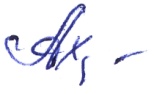 РЕСПУБЛИКА АЛТАЙАДМИНИСТРАЦИЯ ГОРОДАГОРНО-АЛТАЙСКА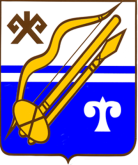 АЛТАЙ РЕСПУБЛИКАГОРНО-АЛТАЙСК КАЛАНЫҤАДМИНИСТРАЦИЯЗЫ№ п/пРассматриваемые вопросы1 О системе работы по профилактике экстремизма с населением по месту жительства в МО «Город Горно-Алтайск».Выст.:  Попов Алексей Сергеевич- заместитель начальника Отдел МВД России по городу Горно-Алтайску,Швецова Марина Анатольевна- начальник отдела по благоустройству, транспорту и экологии МУ "Управление жилищно-коммунального и дорожного хозяйства администрации города Горно-Алтайска",МУ «Молодежный центр города Горно-Алтайска».2.Об организации работы по профилактике экстремистской деятельности среди граждан,  призываемых на военную службу в ряды Вооруженных сил РФ.Выст.: Ситников Андрей Николаевич Военный комиссар по г. Горно-Алтайску  Республики Алтай.3.Об исполнении решений Комиссии по вопросу «Организация работы с молодежью в сети «Интернет» (протокол  от 21.06.2017г., 4.10.2017 г., 25.12.2017 г., 15.02.2018 г., 11.12.2018 г.).Выст.: МУ «Управление культуры, спорта и молодежной политики администрации города Горно-Алтайска»